БАШҠОРТОСТАН РЕСПУБЛИКАҺЫ                                      РЕСПУБЛИка БАШКОРТОСТАН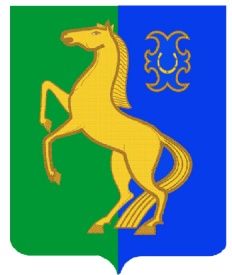             ЙƏРМƏКƏЙ районы                                                       совет сельского поселения        муниципаль РАЙОНЫның                                                  спартакский сельсовет                              СПАРТАК АУЫЛ СОВЕТЫ                                                     МУНИЦИПАЛЬНОГО РАЙОНА            ауыл БИЛƏмƏҺе советы                                                       ЕРМЕКЕЕВСКий РАЙОН452182, Спартак ауыл, Клуб урамы, 4                                              452182, с. Спартак, ул. Клубная, 4    Тел. (34741) 2-12-71                                                                                    Тел. (34741) 2-12-71       Тел. (34741) 2-12-71,факс 2-12-71                                                                  Тел. (34741) 2-12-71,факс 2-12-71       е-mail: spartak_selsovet@maiI.ru                                                                      е-mail: spartak_selsovet@maiI.ru                                           ҠАРАР                                    № 10                    РЕШЕНИЕ                                                                      « 18 »  сентябрь 2019 й.	                                              «18 »  сентября  2019 г.         Об избрании состава Постоянной комиссии  по  социально-                                             гуманитарным  вопросамСовета  сельского поселения     Спартакский  сельсовет муниципального              района Ермекеевский район     Республики Башкортостан  В соответствии со статьей 15 Регламента Совета сельского поселения Спартакский сельсовет муниципального района Ермекеевский район Республики Башкортостан Совет сельского поселения Спартакский сельсовет муниципального района Ермекеевский  район Республики Башкортостан решил:Сформировать Постоянную комиссию  по социально- гуманитарным вопросам в количестве 3-х  депутатов.Избрать в состав Постоянной комиссии  по социально- гуманитарным вопросам следующих депутатов Совета:1.Сокова Нафиса Зуфаровна - избирательный округ № 7;2.Валеева Гульнара Вазиховна - избирательный округ № 3;3.Урсакий Александр Леонидович - избирательный округ № 6.Глава сельского поселения  Спартакский сельсоветмуниципального района  Ермекеевский  районРеспублики Башкортостан                                                         Ф.Х. Гафурова                                    